Câmara Municipal de Itaquaquecetuba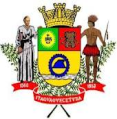 Estado de São PauloINDICAÇÃO Nº         1797           /2017INDICO À MESA, ao depois de cumpridas as formalidades regimentais, seja oficiado ao Exmo. Sr. Prefeito Municipal, providências junto à Secretaria Municipal de Transporte, solicitando que seja criado um Retorno/Rotatória sentido às Cidades de Suzano/Poá, na Estrada Mário Covas, nas saídas do Itaquá Garden Shopping, neste município. Plenário Vereador Maurício Alves Braz, em 21 de agosto de 2017.CELSO REIS                             Vereador                               PSDB